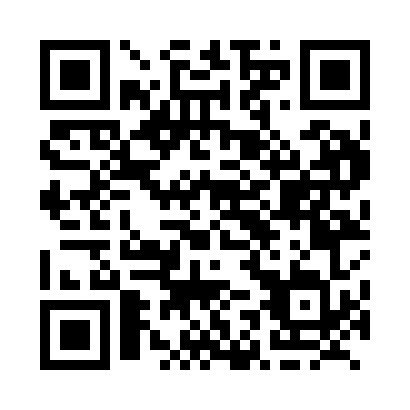 Prayer times for Pecten, Alberta, CanadaMon 1 Jul 2024 - Wed 31 Jul 2024High Latitude Method: Angle Based RulePrayer Calculation Method: Islamic Society of North AmericaAsar Calculation Method: HanafiPrayer times provided by https://www.salahtimes.comDateDayFajrSunriseDhuhrAsrMaghribIsha1Mon3:375:351:407:119:4511:422Tue3:385:361:407:119:4511:423Wed3:385:361:407:119:4411:424Thu3:395:371:417:119:4411:425Fri3:395:381:417:119:4311:426Sat3:405:391:417:109:4311:427Sun3:405:401:417:109:4211:428Mon3:415:401:417:109:4211:419Tue3:415:411:417:109:4111:4110Wed3:425:421:417:099:4011:4111Thu3:425:431:427:099:3911:4012Fri3:435:441:427:099:3911:4013Sat3:435:451:427:089:3811:4014Sun3:445:461:427:089:3711:3915Mon3:455:471:427:079:3611:3916Tue3:455:491:427:079:3511:3917Wed3:465:501:427:069:3411:3818Thu3:465:511:427:069:3311:3819Fri3:475:521:427:059:3211:3720Sat3:485:531:427:059:3111:3721Sun3:485:541:427:049:3011:3622Mon3:505:561:427:039:2911:3323Tue3:535:571:437:039:2711:3124Wed3:555:581:437:029:2611:2925Thu3:575:591:437:019:2511:2726Fri4:006:011:437:009:2411:2427Sat4:026:021:427:009:2211:2228Sun4:046:031:426:599:2111:1929Mon4:066:051:426:589:1911:1730Tue4:096:061:426:579:1811:1531Wed4:116:071:426:569:1711:12